Unit 4 Lesson 9 Cumulative Practice ProblemsFor each equation in the left column, find in the right column an exact or approximate value for the unknown exponent so that the equation is true.0.602-112.9541.3013.3011.999Here is a logarithmic expression: .How do we say the expression in words?Explain in your own words what the expression means.What is the value of this expression?The base 10 log table shows that the value of  is about 1.69897. Explain or show why it makes sense that the value is between 1 and 2.Here is a table of some logarithm values.What is the approximate value of ?What is the value of ? Is this value approximate or exact? Explain how you know.What is the value of ? Explain how you know.A bank account balance, in dollars, is modeled by the equation , where  is time measured in years.About how many years will it take for the account balance to double? Explain or show how you know.(From Unit 4, Lesson 8.)The graph shows the number of milligrams of a chemical in the body,  days after it was first measured.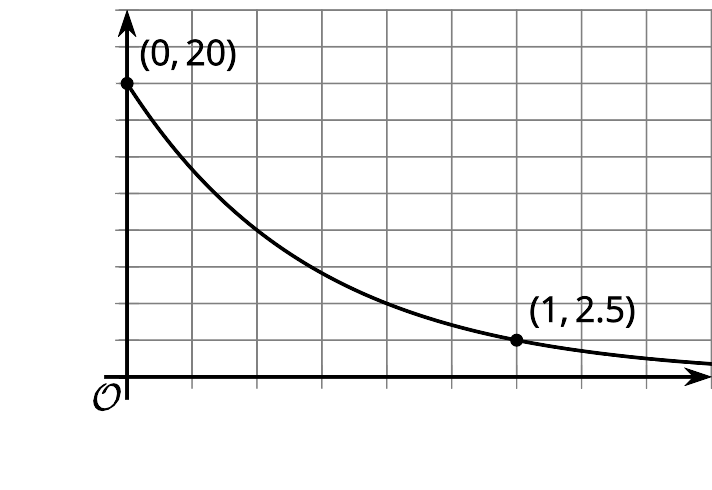 Explain what the point  means in this situation.Mark the point that represents the amount of medicine left in the body after 8 hours.(From Unit 4, Lesson 3.)The exponential function  takes the value 10 when  and  when . What is the -intercept of ? Explain how you know.What is an equation defining ?(From Unit 4, Lesson 6.)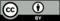 © CC BY 2019 by Illustrative Mathematics2002.30103002.47714002.60215002.69906002.77827002.84518002.90319002.95421,0003